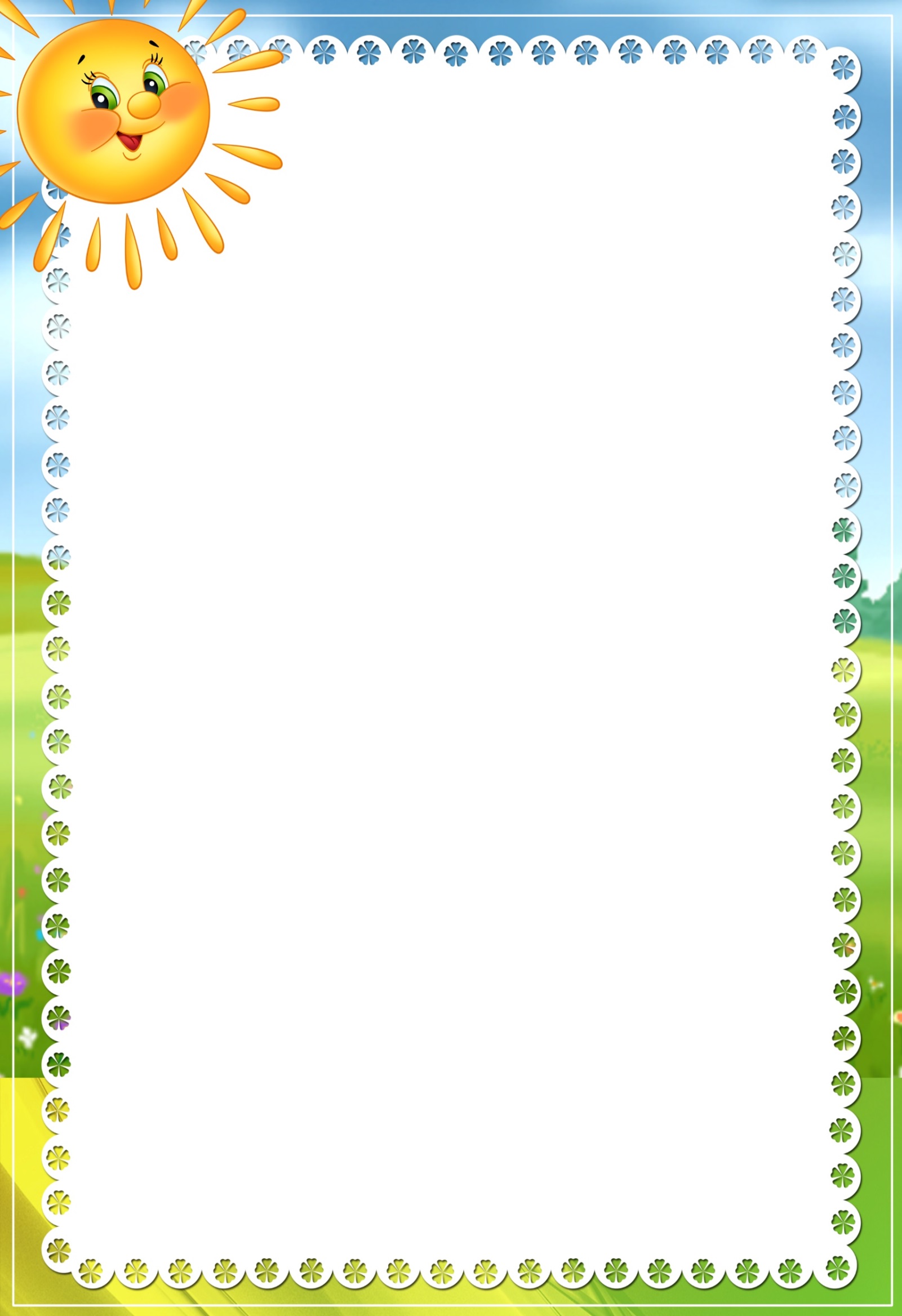 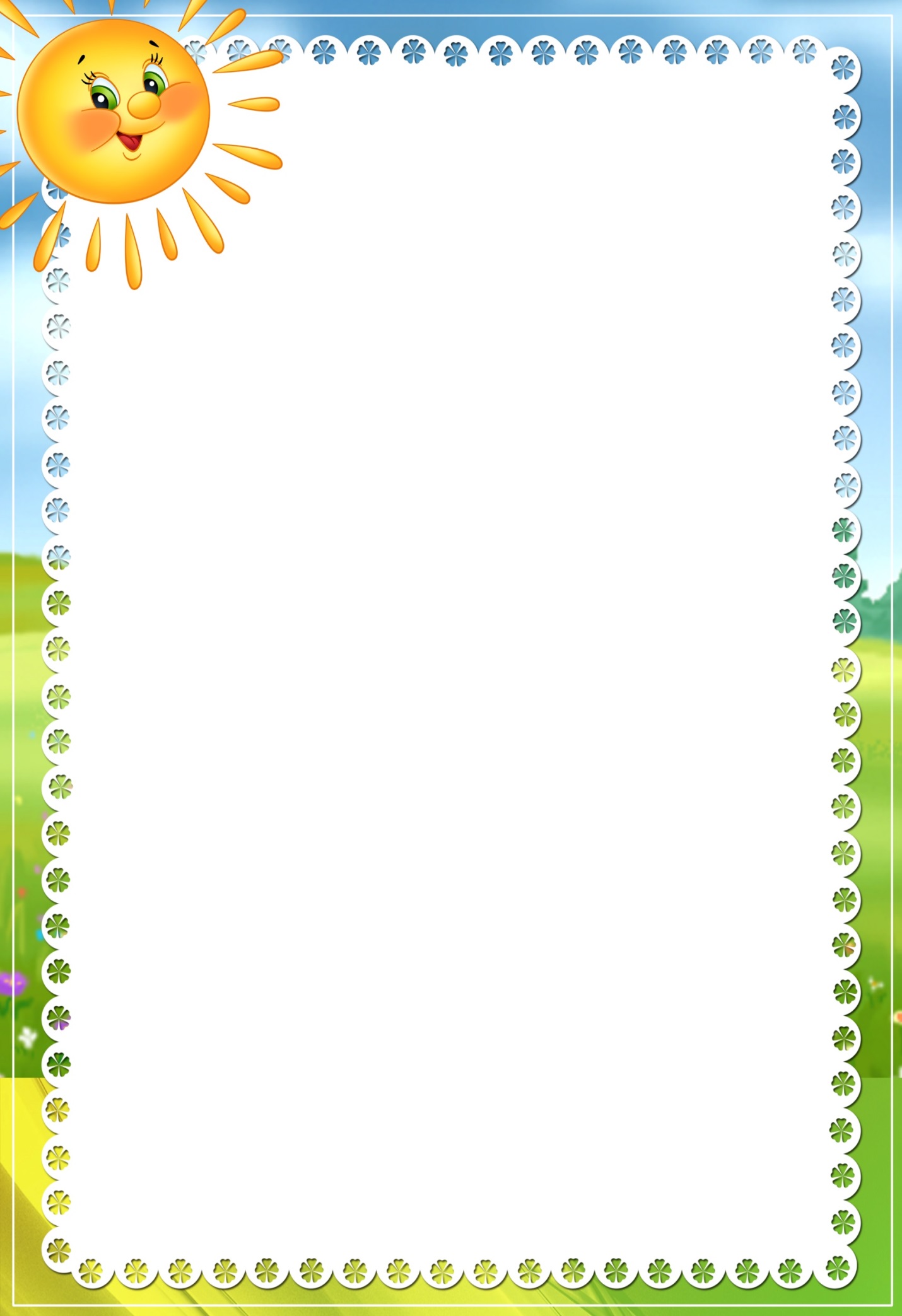 МКДОУ д/с общеразвивающего вида №2 «Улыбка Утверждаю:                                                                                                                                            Заведующий МКДОУ д/с                                                                                                                                           общеразвивающего вида                                                                                                                         №2«Улыбка»                                                                                                                                          __________Кукина Н.ГНОД  на летний-оздоровительный период.Образовательная область «Чтение художественной литературы»  проходит ежедневно.II группа раннего возрастаI младшая группаПонедельникХудожественно-эстетическое развитие (Музыка)9.00-9.10Речевые игрыХудожественно-эстетическое развитие (Музыка)9.20-9.30Познавательное развитиеВторникФизическое развитиеИгры с дидактическим материаломФизическое развитиеХудожественно-эстетическое развитие (лепка)СредаХудожественно-эстетическое развитие (Музыка)9.00-9.10Речевые игрыХудожественно-эстетическое развитие (Музыка)9.20-9.30Познавательное развитиеЧетвергФизическое развитиеИгры со строительным материаломФизическое развитиеХудожественно-эстетическое развитие(рисование)ПятницаИгры с дидактическим материаломРечевые игрыФизическое развитиеПознавательное развитие